O aluno deverá realizar a atividade em um computador/laptop ou no celular, salvar as respostas na atividade com seu NOME e NÚMERO de chamada, e quando for solicitado, enviar ao Colégio ou ao Professor. Caso o aluno prefira, poderá imprimir a atividade e completá-la à lapis ou caneta.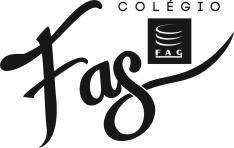 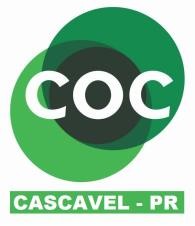 Escolha as alternativas que correspondem à voz passiva das seguintes orações.1. Juliana bought that new computer.(    )That new computer was bought by Juliana.(    )That new computer is bought by Juliana.(    )That new computer was buyed by Juliana.(    )That new computer is buying by Juliana.2. The Brazilian students have made the test.(    )The test has been made by the Brazilian students.(    )The test have been made by the Brazilian students.(    )The test has made by the Brazilian students.(    )The test made by the Brazilian students.3. Tony is producing the TV commercial.(    )The TV commercial is being produced by Tony.(    )The TV commercial is produced by Tony.(    )The TV commercial was produced by Tony.(    )The TV commercial is producing by Tony.4. Someone will repair the computers.(    )The computers will be repaired.(    )The computers will repaired.(    )The computers are being repaired.(    )The computers will being repaired.5. He took my curriculum.(    )My curriculum was taken by him.(    )My curriculum was taken by he.(    )My curriculum was tooked by him.(    )My curriculum was taken by he.